July			2024KHHS Football CalendarKHHS FootballThe Keystone Heights Football Year-Around ProgramCoach Steve Reynolds Contact Info: Office 904-336-7775 Ext. 67796 Cell 904-796-7159Email  steven.reynolds@myoneclay.netTwitter @coachReynolds1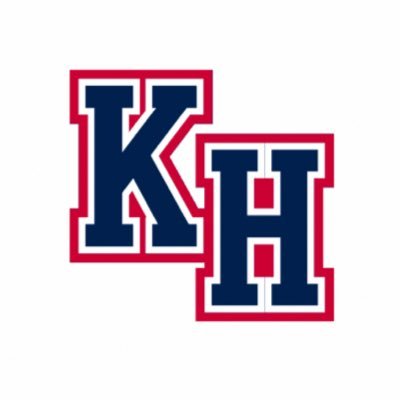 1234567on7s throughout June & July. TBA78910111213Practice7am-10:30amPractice7am-10:30amPractice7am-10:30am14151617181920Practice7am-10:30amPractice7am-10:30amPractice7am-10:30am21222324252627Practice7am-10:30amPractice7am-10:30amPractice7am-10:30am28293031Training Camp TBATraining Camp TBATraining Camp TBA